РОССИЙСКОЕ СЕТЕВОЕ ПЕДАГОГИЧЕСКОЕ ПАРТНЕРСТВО«УЧИМСЯ ЖИТЬ УСТОЙЧИВО В ГЛОБАЛЬНОМ МИРЕ: ЭКОЛОГИЯ. ЗДОРОВЬЕ. БЕЗОПАСНОСТЬ»        hptt://partner-unitwin.net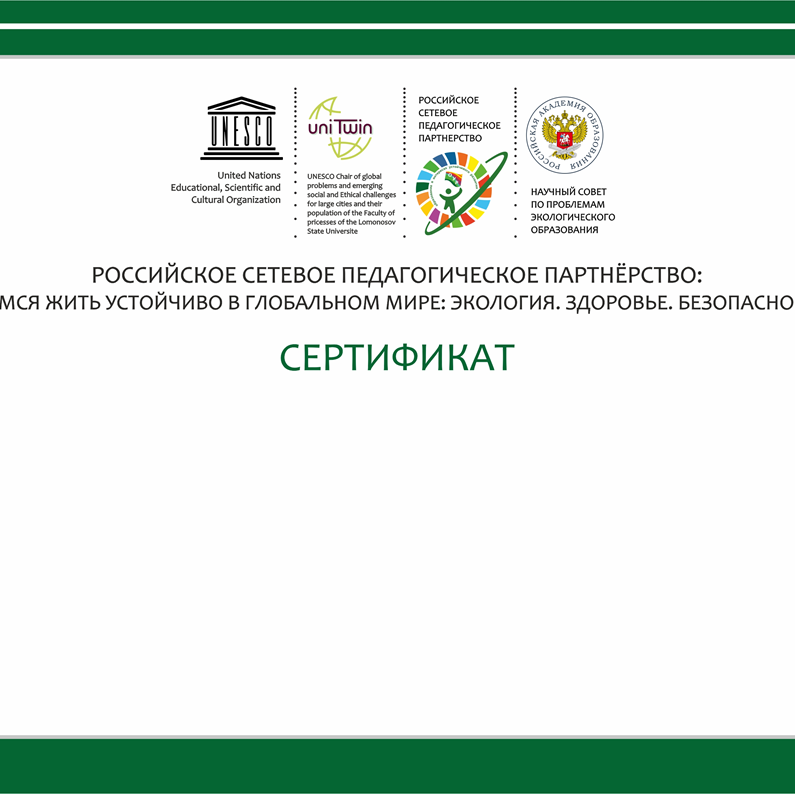 ПЛАН РАБОТЫ НА МАРТ 2024№Формат мероприятия, тема Ответственный регион, наименование организацииКонкурс видеороликов «Экообъяснялки-экозагадалки, или открываем книгу природы»г. Томск, МАДОУ № 38, МАУ ИМЦВсероссийская Акция «Час Земли: разговоры о важном в темноте»г. Томск, МАУ ИМЦВсероссийский творческий конкурс для детей, подростков и молодежи «Наследие России: весенний экологический календарь»г. Томск, МАУ ИМЦМетодический кейс «Зеленые аксиомы» - основа экологического императива. (презентация в форме видеосюжета)г. Ханты-Мансийск, МБОУ «Центр образования №7 им. Дунина-Горкавича А.А.»Школьный просветительский проект «ЗЕЛЕНОЕ ПОТРЕБЛЕНИЕ И УСТОЙЧИВЫЙ ОБРАЗ ЖИЗНИ» (реализация в течение 2023-2024 учебного года, презентация партнерству итогов работы)г. Ханты-Мансийск, МБОУ «Центр образования №7 им. Дунина-Горкавича А.А.»«Маршрутами Дунина-Горкавича А.А.». Создание видеосюжета школьным лесничеством «Наследники краведа» (презентация участникам партнерства)г. Ханты-Мансийск, МБОУ «Центр образования №7 им. Дунина-Горкавича А.А.»Межрегиональный семинар-тренинг для учеников регионов «Сохранение водных ресурсов и экологический кризис. Шестая цель устойчивого развития»г. Ангарск Иркутская область, МБОУ «СОШ» № 7Межрегиональный конкурс методических разработок «Сохранение водных ресурсов и экологический кризис. Шестая цель устойчивого развития»г. Ангарск Иркутская область, МБОУ «СОШ» № 7Онлайн-семинар по теме «Формирование эколого-культурной грамотности у детей дошкольного возраста»г. Томск, МБДОУ № 46Онлайн-семинар по теме «Проектная деятельность в освоении идей устойчивого развития по направлению – финансовая грамотность»г. Томск, МАДОУ № 94Интеллектуальная экоигра « Я, ты, он, она – вместе сможем все,  друзья!»г. Ханты-Мансийск,МБОУ СОШ № 3